St. Anthony’s High School Lahore Cantt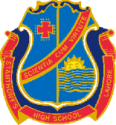 Seating Arrangement for Students during Covid-19 w.e.f 15-09-2020Class:  3 	GROUP ASection:  White(Monday, Wednesday, Friday)PRINCIPALSr.Mary Nilanthi A.CRoll NumberName of Student1.Boaz Javed2.Jasper Nabeel3.Daud Irfan4.Errol David5.M.Subhan Rashid6.Abimael Sharjeel7.Ali Hamza Chudhary8.Muhammad Ali9.Musa Parvez10.Salim Paul11.Faiq Maqsood12.Abdul Rehman13.Ibrahim Tahir14.Asher Faisal15.Shalim Sunil